Některé definice pojmu fraktál:Fraktál je nerovný nebo fragmentovaný geometrický tvar, který může být rozdělen na části, které jsou (alespoň přibližně) menší kopií celku. Fraktály jsou obecně „sobě-podobné“ (self-similar) to je malá část vypadá jako celý obrazFraktál je obraz nebo snímek, který může být kompletně popsán matematickým algoritmem (v libovolném rozlišení)Fraktál je pevný bod (attractor) systému iterovaných funkcí (Iterated Function System)Základní princip algoritmu fraktálové kompreseZákladní princip spočívá v rozdělení komprimovaného obrazu na „range“ bloky (nepřekrývají se) a vyhledávání „domain“ bloků (mohou se překrývat) které jsou  „range“ blokům podobné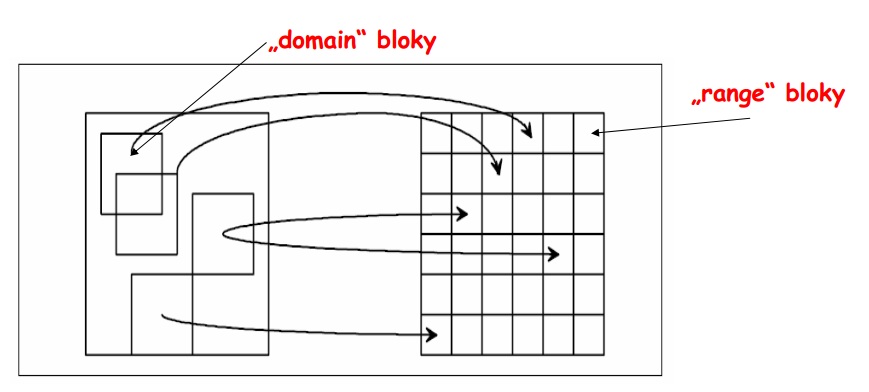 „domain“ bloky se mohou vyskytovat buď v základním tvaru nebo v transformované podobě. Používají se následující transformace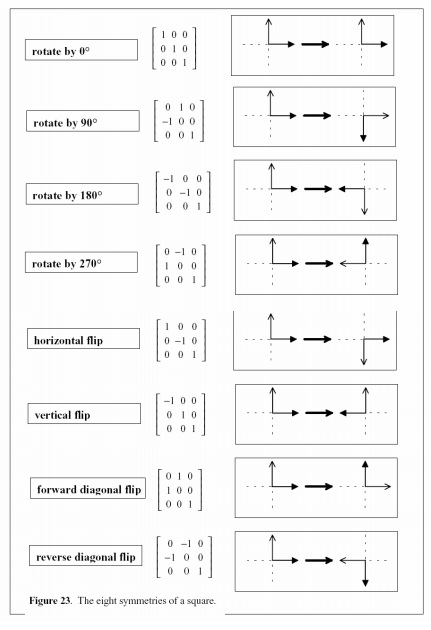 1. Rotace o 0º2. Rotace o 90º3. Rotace o 180º4. Rotace o 270º5. Překlopení přes horizontální osu 6. Překlopení přes vertikální osu7. Překlopení přes hlavní diagonálu8. Překlopení přes vedlejšídiagonáluDetailní algoritmus fraktálové kompreseSegmentace obrazu – komprimovaný obraz je rozdělen do bloků 	velikosti 8x8 (4x4) pixelů. Tyto bloky pokrývají celý obraz a nepřekrývají se. Tyto bloky se nazývají „range“ bloky RiVytvoření souboru doménových bloků (domain pool) – procházíme obraz zleva do prava shora dolů s krokem k pixelů a vytvoříme seznam tzv. doménových bloků, které mají dvojnásobnou velikost 	„range“ bloků. V každém doménovém bloku jsou průměrovány	sousední pixely a jsou uloženy do nového doménového bloku stejné	velikosti jako „range“ blok. Novým doménovým blokem přepíšeme blok původní.	For i=1 to NR 	opakuj  kroky 3 a 4 (NR je počet „range“ bloků)Vyhledávání - pro každý „range“ blok Ri nalezneme v souboru doménových bloků blok DB, který se mu  nejvíce podobá.Výstupem je kód wi=(ei,fi,mi,oi,si)Výstupní posloupnost transformací je možné kódovat metodou bezztrátové kompreseStrategie vyhledávání (vytvoření souboru doménových bloků)Metoda „hrubé“ síly (heavy brute force)„Light“ Brute ForceOmezená oblast vyhledáváníLokální spirálové vyhledáváníHledání ve stejném místě jako je odpovídající range blokKategorizované vyhledáváníZtrátová komprese obrázků JPGsekvenční, nejpoužívanější progresivní, poněkud více náročné na paměť,   určeno pro přenos obrázků po síti bezeztrátový, není příliš známé ani používané/podporované hierarchický,mnoho rozlišení v jednom snímku, rychlé náhledy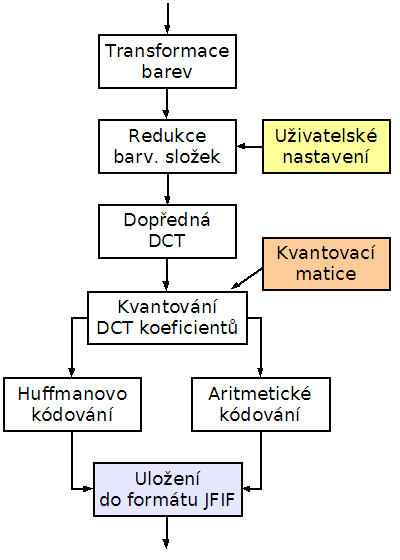 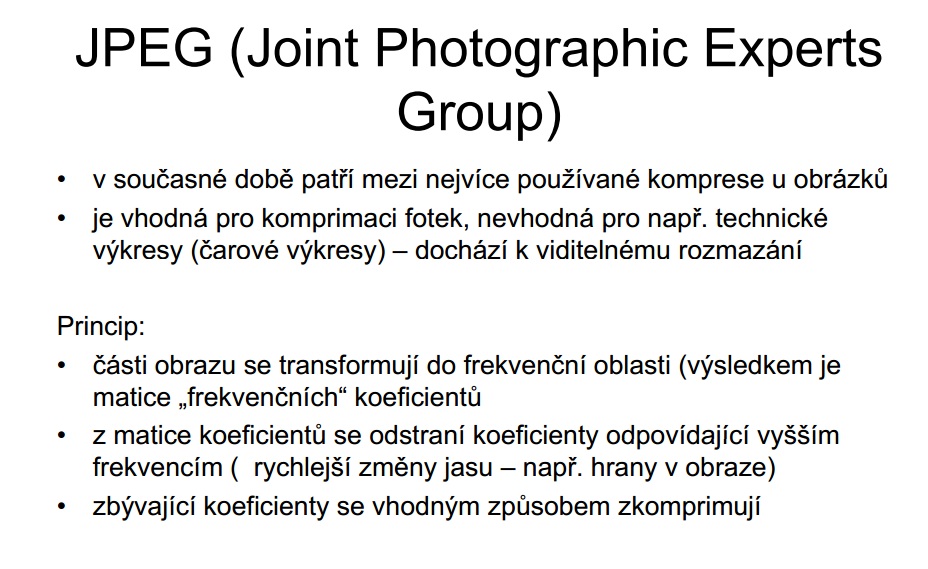 AC koeficientyUkládají se zvlášťNekomprimují seMohou sloužit pro rychlý náhled na obrázek ve stupních šedi (AC koeficienty pro jas, 8x zmenšený obrázek)Nebo pro plnobarevný náhled (zmenšení 16x8, nebo 16x16).Waveletová komprese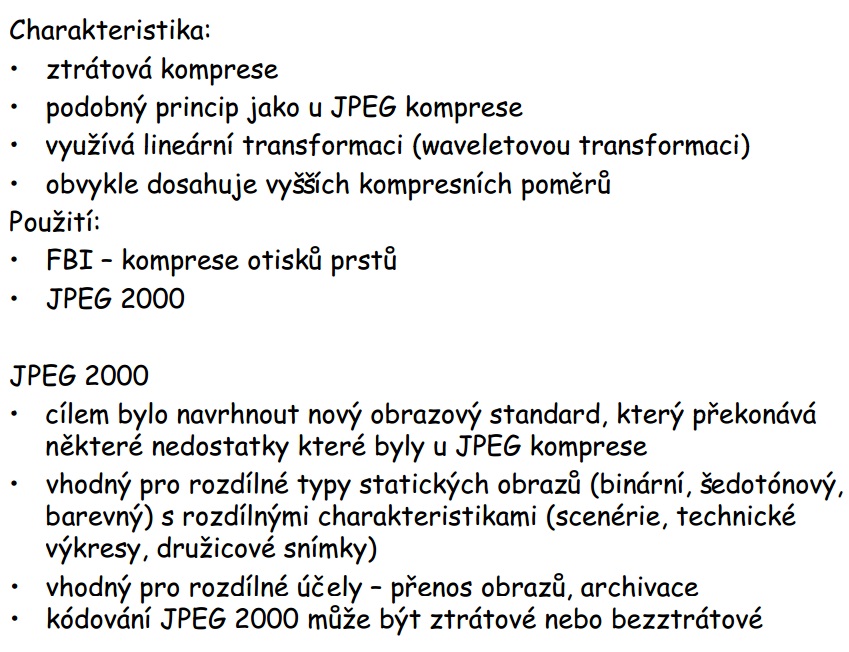 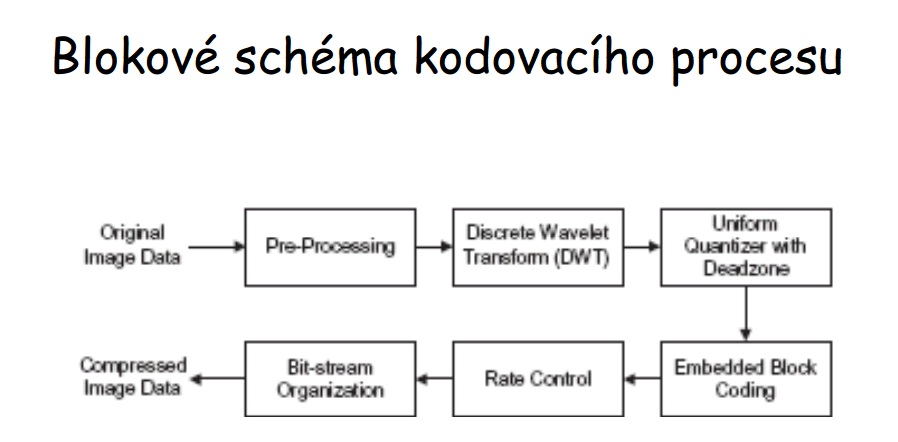 